УСЛОВИЯ ЗАДАЧ ДЛЯ ВАРИАНТОВ ЗАДАНИЙ (ФБФО)Задача №1. В заданной плоскости через точку А построить горизонталь, через точку В – фронталь.Задача №2. Построить недостающую проекцию треугольника АВС, принадлежащего плоскости.Задача №3. Построить линию пересечения плоскостей. Определить видимость плоскостей. Задача №4. Построить линию пересечения плоскостей.Задача №5. Построить точку пересечения прямой ℓ с плоскостью . Определить видимость прямойЗадача №6. Построить линию пересечения поверхности с плоскостью.Задача №7. Построить линию пересечения поверхности конуса с плоскостью.Задача №8. Построить точки пересечения прямой ℓ с поверхностью геометрического тела. Определить видимость прямой.Задача №9. Построить три проекции геометрического тела  с вырезом (формат А3)Задача №10. Построить линию пересечения поверхностей заданных геометрических тел.Задача №11. Найти расстояние от точки до прямой или расстояние между параллельными прямыми.Задача №12. Найти расстояние от точки до плоскости.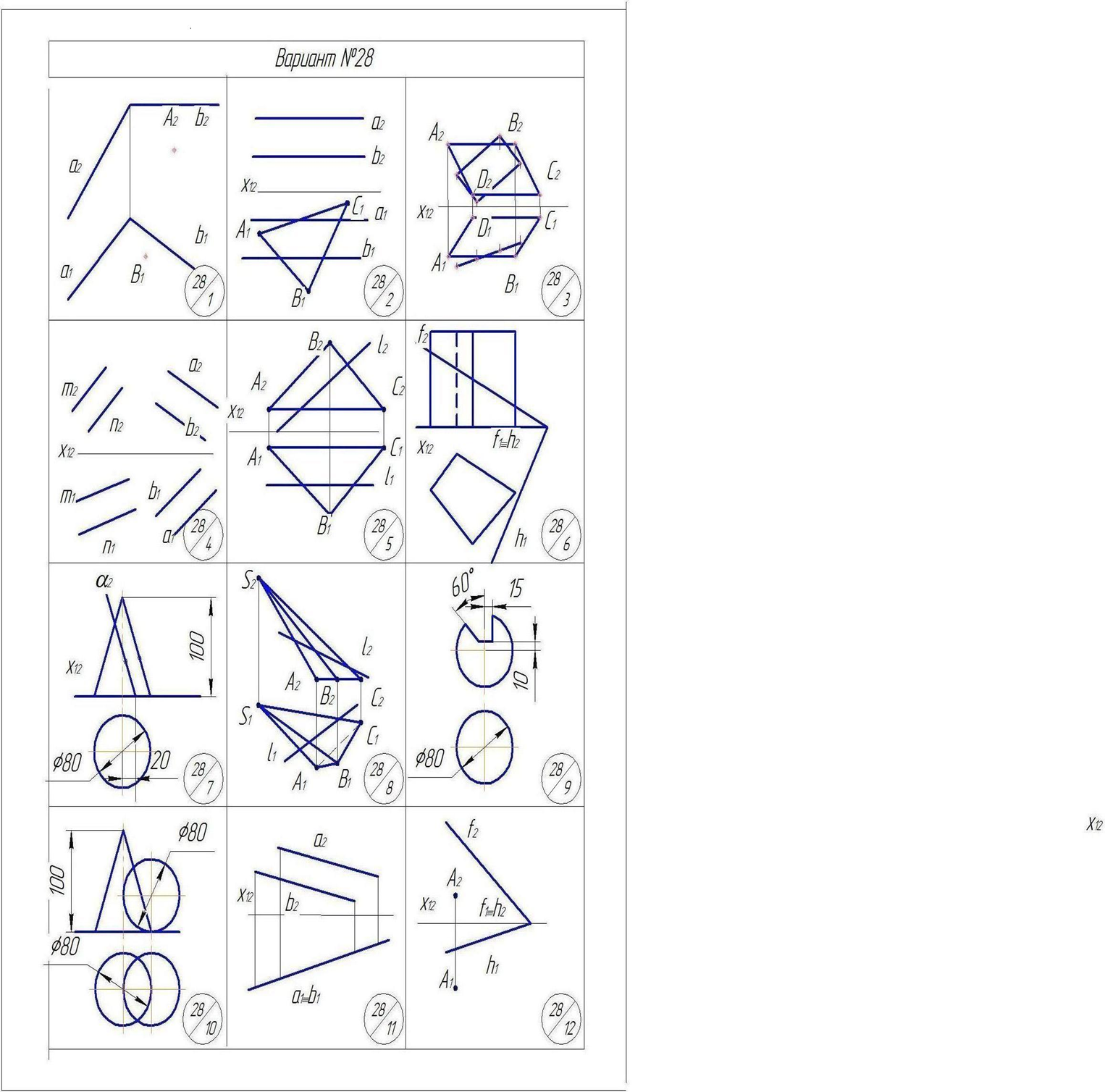 